Pre-Algebra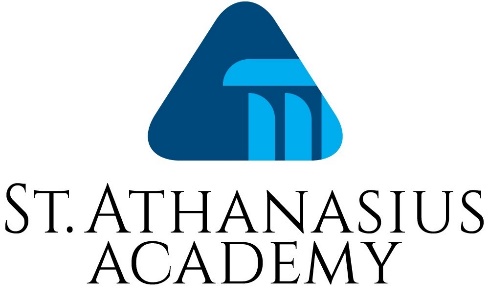 Academic Year 2022-23Instructor: Gabrielle HamblinClass times: 	Tuesdays and Thursdays10:00am OR 2:00pm (Eastern time)Contact Information: 	Edmodo messaging is reliable but subject to a delay due to their software.			For urgent contact, please email sgabriellehamblin@protonmail.com. Prerequisites: Completion of 6th grade math or equivalent homeschool curriculum. Students will need to be familiar with the 4 functions of arithmetic, as well as aware of more complex topics like fractions, the coordinate plane, negative numbers, and square roots. (Aware of implies they have heard of the idea before, maybe used it, but do not have to be proficient at the concept.)Course Description: This course is the culmination of prealgebra mathematics, a full pre-algebra course and an introduction to geometry and discrete mathematics. Some topics covered include Prime and Composite numbers; fractions & decimals; order of operations, coordinates, exponents, square roots, ratios, algebraic phrases, probability, and the Pythagorean Theorem. Textbook: Saxon Algebra ½: An Incremental Development, 3rd edition – it’s light blue and dark blue. Only the textbook is required, although other materials exist and can be all bought together as a package. Supplementary materials both from the publisher and from other resources will be posted online and can be printed off as needed.  Required Materials for the whole year:Pencil (NOT PEN!)Notebook paper/notebook Graph paper. Some students choose to do all of the homework on graph paper instead of notebook paper to help with neatness.Ruler or other straight edge for drawing linesCalculator with memory function (preferably not a smartphone!)Schedule: We will try to do 2 of Saxon’s lessons per class, taking more time as necessary if students need the practice. The general format of the class (40-45 minutes) is:5-10 minutes of “I do”, where the teacher demonstrates the concept10-15 minutes of “we do”, where students work on a practice problem and then describe how it is done, showing what work was necessaryRepeat the above for the next lesson. Expectations:1.)	Log in on time2.)	Please keep your camera on3.)	Please complete assignments by due date4.)	Mutual respect for classmates and course instructors5.)	Be prepared with textbook, paper, and something to write with6.)	Do your own work. I am available to meet outside of class to help.7.) 	If you miss a class for any reason, you are still responsible for the homework assigned that day! Please try to watch the recording on EdmodoGrading: Participation is about 11%, homework is about 66%, and tests are about 22%. To understand these numbers, consider the following:This syllabus is subject to change, but students and parents will be notified if changes need to occur! Please don’t hesitate to contact Mrs. Hamblin with any questions or concerns throughout the year.  CategoryPoints eachQuantityTotal Points in categoryPercentageParticipation1064 classes64011%Problem sets30123 lessons369066%Tests4031 tests124022%